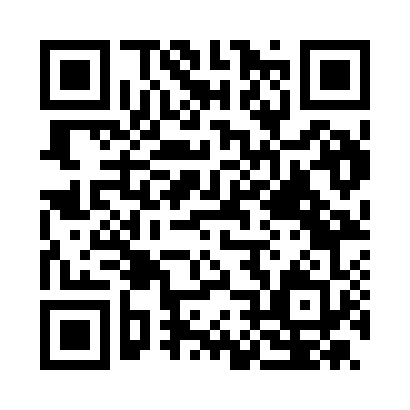 Prayer times for Azzio, ItalyWed 1 May 2024 - Fri 31 May 2024High Latitude Method: Angle Based RulePrayer Calculation Method: Muslim World LeagueAsar Calculation Method: HanafiPrayer times provided by https://www.salahtimes.comDateDayFajrSunriseDhuhrAsrMaghribIsha1Wed4:116:121:226:238:3310:262Thu4:096:101:226:248:3510:283Fri4:066:091:226:258:3610:304Sat4:046:071:226:268:3710:325Sun4:026:061:226:268:3810:346Mon4:006:051:226:278:4010:367Tue3:576:031:226:288:4110:388Wed3:556:021:226:298:4210:409Thu3:536:001:226:298:4310:4210Fri3:515:591:226:308:4510:4411Sat3:485:581:226:318:4610:4712Sun3:465:571:226:328:4710:4913Mon3:445:551:226:328:4810:5114Tue3:425:541:226:338:5010:5315Wed3:405:531:226:348:5110:5516Thu3:375:521:226:348:5210:5717Fri3:355:511:226:358:5310:5918Sat3:335:501:226:368:5411:0119Sun3:315:491:226:368:5511:0320Mon3:295:481:226:378:5611:0521Tue3:275:471:226:388:5811:0722Wed3:255:461:226:388:5911:0923Thu3:235:451:226:399:0011:1124Fri3:215:441:226:409:0111:1325Sat3:195:431:226:409:0211:1526Sun3:175:421:226:419:0311:1627Mon3:165:411:226:429:0411:1828Tue3:145:411:236:429:0511:2029Wed3:125:401:236:439:0611:2230Thu3:115:391:236:439:0711:2431Fri3:095:391:236:449:0711:25